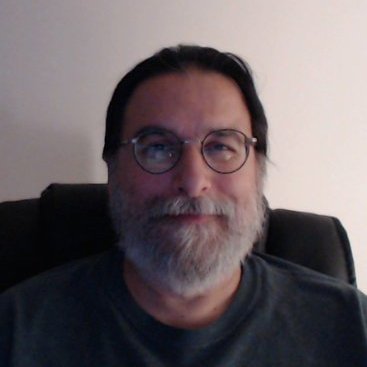 Matthew Thomas Scibilia brings his entire 40 year experience in the gaming industry to our Advisory Board. Matt is the Executive Producer at Gameshastra, an outsourcing firm for the industry with over 85 titles in its portfolio in the eight years of its existence. He led his team at Gameshastra to build the award winning “Gardens of Time”, as the Best Social Network Game at the Game Developers Conference in 2011Other current and past expertise include:Critical Mass InteractivePresident/CEO/Co – FounderBig Sky Interactive, Inc.Co – Founder, Studio Art DirectorKalisto USA, subsidiary of Kalisto Entertainment, Inc.Studio Art DirectorEclipse Entertainment, Inc.Art DirectorElectronic Arts, Inc. / OriginSystems, Inc.Senior Graphic Designer II/ Art DirectorMagnet Interactive StudiosSenior Art DirectorMicroprose Inc.Senior Artist/Art Director